Координационный комитет ВОИССемьдесят седьмая (27-я внеочередная) сессия
Женева, 4 и 5 марта 2020 г.информация, касающаяся членского состава и права голосаМеморандум СекретариатаВ настоящем документе содержится информация о членском составе Координационного комитета ВОИС и праве голоса в контексте выдвижения Координационным комитетом кандидатуры на должность Генерального директора.ЧленыЧленами Координационного комитета ВОИС являются члены Исполнительного комитета Парижского союза и Исполнительного комитета Бернского союза (статья 8(1)(a) Конвенции, учреждающей Всемирную организацию интеллектуальной собственности («Конвенция ВОИС»)), специальные члены, избираемые на основании статьи 8(1)(c) Конвенции ВОИС из числа государств – участников Конвенции ВОИС, не являющихся членами Союзов, административные функции которых выполняет ВОИС, и Швейцария в качестве члена ex officio (см. статью 11(9)(a) Конвенции ВОИС).  Перечень государств – членов Координационного комитета ВОИС на момент проведения внеочередной сессии приводится ниже:Алжир, Ангола, Аргентина, Австралия, Австрия, Бангладеш, Беларусь, Бельгия, Боливия (Многонациональное Государство), Бразилия, Буркина-Фасо, Камерун, Канада, Чили, Китай, Колумбия, Коста-Рика, Кот-д҆'Ивуар, Куба, 
Корейская Народно-Демократическая Республика, Дания, Джибути, Эквадор, Египет, Сальвадор, Эфиопия (ad hoc), Финляндия, Франция, Габон, Грузия, Германия, Гана, Гватемала, Венгрия, Исландия, Индия, Индонезия, Иран (Исламская Республика), Ирак, Ирландия, Италия, Ямайка, Япония, Казахстан, Кения, Кыргызстан, Латвия, Люксембург, Малайзия, Мексика, Монголия, Марокко, Намибия, Нидерланды, Новая Зеландия, Нигерия, Норвегия, Оман, Парагвай, Перу, Филиппины, Польша, Португалия, Республика Корея, Республика Молдова, Румыния, Российская Федерация, Сенегал, Сингапур, Южная Африка, Испания, Швеция, 
Швейцария (ex officio), Таиланд, Тринидад и Тобаго, Тунис, Турция, Уганда, Объединенные Арабские Эмираты, Соединенное Королевство, 
Соединенные Штаты Америки, Вьетнам, Зимбабве (83).НаблюдателиВ статье 8(7) Конвенции ВОИС предусмотрено, что «˂л>юбое государство – член Организации, которое не является членом Координационного комитета, может быть представлено на заседаниях Комитета наблюдателями с правом участвовать в обсуждении, но без права голоса». Ниже перечислены государства – члены ВОИС, которые на сегодняшний день не являются членами Координационного комитета:Афганистан, Албания, Андорра, Антигуа и Барбуда, Армения, Азербайджан, Багамские Острова, Бахрейн, Барбадос, Белиз, Бенин, Бутан, Босния и Герцеговина, Ботсвана, Бруней-Даруссалам, Болгария, Бурунди, Кабо-Верде, Камбоджа, Центральноафриканская Республика, Чад, Коморские Острова, Конго, Острова Кука, Хорватия, Кипр, Чешская Республика, Демократическая Республика Конго, Доминика, Доминиканская Республика, Экваториальная Гвинея, Эритрея, Эстония, Эсватини, Фиджи, Гамбия, Греция, Гренада, Гвинея, Гвинея-Бисау, Гайана, Гаити, Святой Престол, Гондурас, Израиль, Иордания, Кирибати, Кувейт, Лаосская Народно-Демократическая Республика, Ливан, Лесото, Либерия, Ливия, Лихтенштейн, Литва, Мадагаскар, Малави, Мальдивские Острова, Мали, Мальта, Маршалловы Острова, Мавритания, Маврикий, Монако, Черногория, Мозамбик, Мьянма, Непал, Никарагуа, Нигер, Ниуэ, Северная Македония, Пакистан, Панама, Папуа-Новая Гвинея, Катар, Руанда, Сент-Китс и Невис, Сент-Люсия, Сент-Винсент и Гренадины, Самоа, Сан-Марино, Сан-Томе и Принсипи, Саудовская Аравия, Сербия, Сейшельские Острова, Сьерра-Леоне, Словакия, Словения, Соломоновы Острова, Сомали, Шри-Ланка, Судан, Суринам, Сирийская Арабская Республика, Таджикистан, Тимор-Лешти, Того, Тонга, Туркменистан, Тувалу, Украина, Объединенная Республика Танзания, Уругвай, Узбекистан, Вануату, Венесуэла (Боливарианская Республика), Йемен, Замбия (109).Право голосаНа своей внеочередной сессии в сентябре 1998 г. Генеральная Ассамблея ВОИС утвердила процедуры выдвижения Координационным комитетом кандидатуры на должность Генерального директора ВОИС 
(см. документы WO/GA/23/6, пункт 5, и WO/GA/23/7, пункт 22).  В сентябре 2019 г. Генеральная Ассамблея ВОИС, Координационный комитет ВОИС и Ассамблеи Парижского и Бернского союзов, в той степени, в какой это их касается, внесли поправки в процедуры 1998 г. в целях подготовки новых процедур выдвижения кандидатур и назначения генеральных директоров ВОИС 2019 г. (см. документ A/59/14, пункт 42(ii)).В правиле II процедур 2019 г., озаглавленном «Право голоса», предусмотрено следующее:«Настоящим устанавливается, что для целей выдвижения Координационным комитетом кандидатуры на должность Генерального директора голосовать могут все члены Координационного комитета за исключением ассоциированных членов».[Конец документа]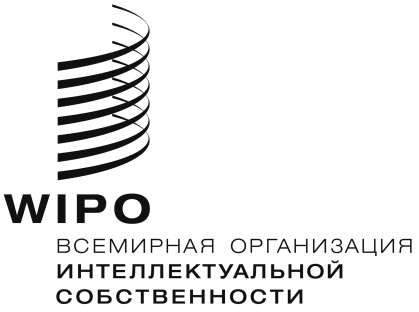 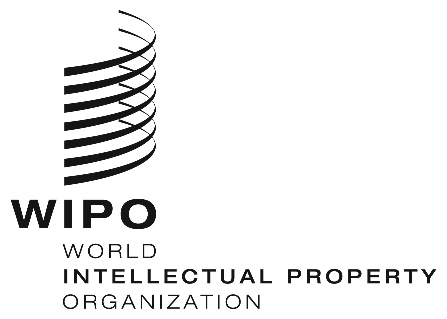 Rwo/cc/77//INF/1 REV.    wo/cc/77//INF/1 REV.    wo/cc/77//INF/1 REV.    оригинал:  английскийоригинал:  английскийоригинал:  английскийдата:  4 февраля 2020 г.дата:  4 февраля 2020 г.дата:  4 февраля 2020 г.